О внесении изменений в постановление администрации Пластовского муниципального района от 11.12.2020 г. № 1148В соответствии с Федеральными законами от 6 октября 2003 года                     № 131-ФЗ «Об общих принципах организации местного самоуправления                         в Российской Федерации», от 27 июля 2010 года № 210-ФЗ «Об организации предоставления государственных и муниципальных услуг», распоряжением Правительства Российской Федерации от 18 сентября 2019 г. № 2113-р, постановлением Правительства Челябинской области от 18 июля 2012 г.                   № 380-П «Об утверждении Перечня государственных услуг, предоставление которых организуется в многофункциональных центрах предоставления государственных и муниципальных услуг в Челябинской области», типовым (рекомендованным) Перечнем государственных и муниципальных услуг, предоставление которых органами местного самоуправления муниципальных образований Челябинской области, обеспечивается по принципу «одного окна» в МФЦ Челябинской области, утвержденным протоколом заседания Комиссии по повышению качества предоставления государственных и муниципальных услуг Челябинской области, администрации Пластовского муниципального районаПОСТАНОВЛЯЕТ:1. Внести в постановление администрации Пластовского муниципального района  от 11.12.2020 года  № 1148 «Об утверждении Перечней муниципальных услуг и государственных услуг, переданных органами исполнительной власти Челябинской области для исполнения органам местного самоуправления, предоставление которых организуется в Многофункциональном центре предоставления государственных и муниципальных услуг на территории Пластовского муниципального района»  следующее изменение:1) Исключить из перечня следующие услуги:- «12. Выплата инвалидам компенсаций страховых премий по договору обязательного страхования гражданской ответственности владельцам транспортных средств.»- «33. Назначение и выплата единовременного пособия при рождении ребенка.»- «34. Назначение и выплата ежемесячного пособия по уходу за ребенком.»2) Наименование услуги «36. Ежемесячная денежная выплата детям погибших участников Великой Отечественной войны и приравненным к ним лицам.» изложить в следующей редакции: «Ежемесячное социальное пособие детям погибших участников Великой Отечественной войны и приравненным к ним лицам.».3) Дополнить Перечень государственных услуг, переданных органами государственной власти Челябинской области для исполнения органам местного самоуправления, предоставляемых в Многофункциональном центре предоставления государственных и муниципальных услуг на территории Пластовского муниципального района пунктами 43, 44 следующего содержания:- «43. Назначение и выплата государственной социальной помощи в виде единовременного социального пособия.»- «44. Назначение и выплата ежемесячной денежной выплаты, назначаемой в случае рождения (усыновления) второго ребенка.»2. Настоящее постановление разместить на официальном сайте администрации Пластовского муниципального района в сети «Интернет».3. Организацию выполнения настоящего постановления возложить на заместителя главы Пластовского муниципального района по управлению экономикой и муниципальным имуществом Федорцову С.А.Глава Пластовского муниципального района                                                                 А.Н. ПестряковСОГЛАСОВАНО:Заместитель главы Пластовскогомуниципального района по управлению экономикой и муниципальным имуществом                        С.А. ФедорцоваНачальника юридического отдела				        В.Н. ПыталевРазослать:В дело – 1Отдел информационных систем – 1МФЦ - 2Исполнитель:Лазарев В.А. 8 (35160) 2-51-80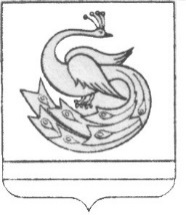 АДМИНИСТРАЦИЯ ПЛАСТОВСКОГО МУНИЦИПАЛЬНОГО РАЙОНАПОСТАНОВЛЕНИЕ«21_» __02_____ 2022 г.                                                                     № _139__